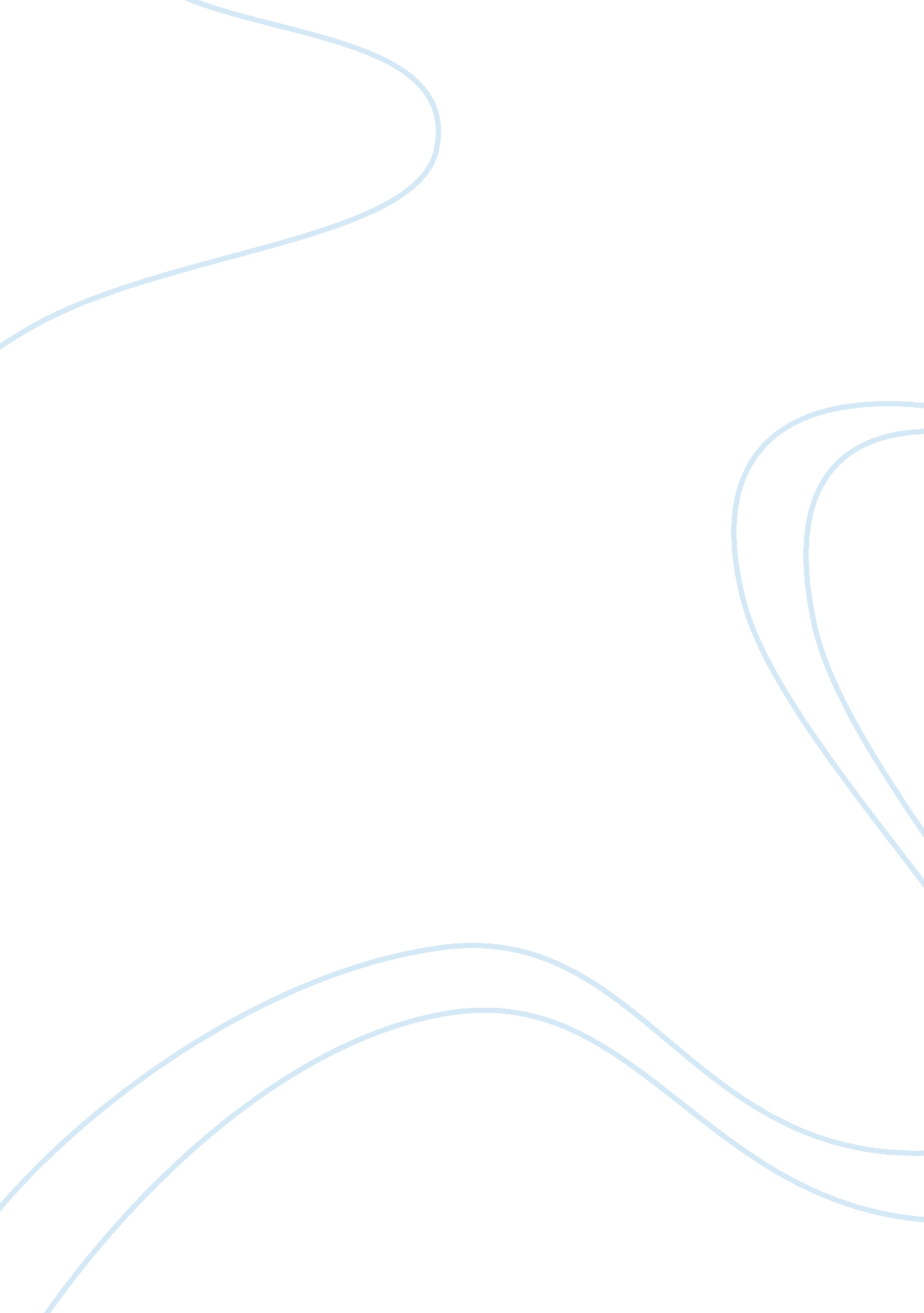 How music education helps students education essayProfession, Student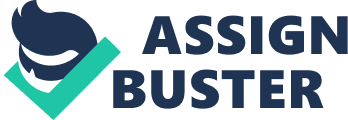 Amusicinstruction is profound on pupils because it provides a assortment of womb-to-tomb wages ; hence, it should be encouraged and instilled in the school course of study. Why Students Should Analyze Music Students should analyze music because it offers them the ability to show themselves and larn to work independently and with others every bit good as logical thought, teamwork, perceptual experience, a sense of accomplishment, and an esteem for the humanistic disciplines. Benefits of a Music Education Persons benefit from a music instruction through as it helps certain parts of the encephalon develop, along with IQ, reading degree, and a sharper memory come with exposure to music. Learning to play an instrument can be compared to larning another linguisticcommunicationand can be disputing at times. Students have to be disciplined in order to get the hang playing an instrument ; it takes clip and committedness which in bend sets criterions of quality that enhances their desire foracademicexcellence. How Music Education Helps Students A music instruction allows pupils to show feelings and have a self-identity. Band and orchestra members are less likely to smoke, imbibe intoxicant, or experiment with other drugs than other non-music childs. An instruction in music besides allows pupils to bond with other members in their group who portion common thoughts, beliefs, and behaviours and to be included in multiple coteries, where they feel like they belong. Music Teaches Lifelong Skills Skills which are indispensable in the work force and community are developed through music survey. The humanistic disciplines besides help excite economic activity by pulling tourers to events and hence increasing the community 's local revenue enhancement base. Students involved in their music instruction plan said music is what defines them because it helps them show themselves. A music instruction really does what is said to be true about it A Music Education: The Incomparable Introduction What sort of an instruction do you desire for your kids? Are you satisfied with an instruction sufficient for them to graduate or make you desire them to work at something to the point that it 's every bit perfect as they can do it ( Gill, Rogers, and Rogers, 2000 ) ? A music instruction gives pupils subject, strength, and possible along with the resources ofteachersupport and ego appraisal for every pupil to larn. These accomplishments help pupils all throughout their lives, no affair what they do. The benefits of music instruction are profound on pupils ; hence, it should be encouraged in the school course of study. Why Students Should Analyze Music Why should pupils analyze music and is at that place anything society could make to promote all kids to hold the experience? Music offers pupils the ability to show themselves and larn to work independently and with others ( Children 's Music Workshop, 2012 ) . Whether it is set or choir, pupils have to pattern the music over and over by themselves to finally be able to work with others in dry runs and compose an outstanding public presentation. Because of the humanistic disciplines personal connexion to largely everything we want for our kids and schools, they deserve a topographic point in the course of study. Analyzing music besides teaches pupils, logical thought, teamwork, perceptual experience, and esteem for the humanistic disciplines ; plus, it is fun at the same clip and gives pupils a sense of accomplishment which is invaluable to parents and schools ( Frisco School of Music, 2012 ) . In association, with the survey: The Benefits of Humanistic disciplinesEducation: An Probe of Causality and Individual Perceptions composed by Dr. Barbara Airulla, we besides see similar benefits persons receive from holding an instruction in the humanistic disciplines. She asked respondents composed of both parents and non-parents whether they believe that instruction in the ocular humanistic disciplines and music contributes to other academic success? ( Such as higher classs or trial tonss in other topics like math or scientific discipline. ) Of the 150 respondents, she received responses of 125 yes ( 93. 98 % ) , 8 no ( 6 % ) , and 17 non-responses. In the 2nd portion to this inquiry she besides asked them to bespeak one ground why they believe ocular humanistic disciplines and music instruction contribute to academic success ( Airulla, B. 2004 ) . The undermentioned diagram indicates the responses she received: Figure 1: Reasons why you believe instruction in ocular humanistic disciplines and music contributes to other academic success. ( Airulla, B. , 2004 ) . Many of these responses are similar to the results found through research and you can see that people genuinely believe a music instruction has a great impact on persons. However, on the contrast to these old surveies and many more, some school principals, overseers, school board functionaries, and instructors are still blinded by the valuable effects of music to a pupil 's instruction. Benefits of a Music Education In bend, what benefits are gained through music and how can humans win from analyzing it? Thinking abilities grow, pupils are more occupied in what they study, and they learn from each other through music. The development of certain parts of the encephalon along with IQ, reading degree, and a sharper memory come with exposure to music. Every clip instrumentalists perform, they have to modify the round, pacing, phrases, pitch, temper, and musical technique. From these uninterrupted challenges, the encephalon becomes improbably skilled at multitasking ( Children 's Music Workshop, 2012 ) . When the Princeton, New Jersey based College Entrance Examination Board looked at SAT tonss of college-bound high school seniors, they discovered instrumentalists of 6 old ages or more scored 57 points higher on the trials verbal subdivision and 41 points higher in math than their non-art equals ( Children 's Music Workshop, 2012 ) . A survey shown by the Glen Burnie County School District in Maryland stated test tonss of 223 4th through 6th class pupils both involved in and missing music instruction showed no distinguishable difference. Those pupils involved within the music plan showed no marks of increased trial tonss than their non-music equals ( Corral, 1998 ) . However, this survey was conducted on kids between 4th through 6th grade pupils who have non had adequate musical experience in order to efficaciously heighten trial tonss ; hence, this information is irrelevant and can non be used to find the consequence of music on its participants. In spring 2006, the Harris Interactive canvass of high school principals noted a drastically higher category attending of 93. 3 per centum and a 90. 2 per centumgraduationrate among schools with music plans. Unlike their antagonist, schools without music classs merely obtain attending of 84. 9 per centum among pupils and a graduation rate of 72. 9 per centum ( NAfME, 2012 ) . These are simply a few of the legion successes of a music instruction. Figure 2: Comparison of graduation and attending rates among schools with a music instruction vs. those without a music instruction. Not merely does music instruction make pupils smarter, it besides teaches subject and heed. Learning to play an instrument can be compared to larning another linguistic communication and can be disputing at times. Students have to be disciplined in order to get the hang playing an instrument ; it takes clip and committedness to put out clip each twenty-four hours to pattern, pattern, and pattern some more ( Petress, 2005 ) . Musicians learn workmanship as they study how inside informations are put together fastidiously and what constitutes good, as opposed to mediocre work. The National Education Longitundinal Study showed these criterions of excellence have had an consequence on the enormous sums of academic and honor awards pupils receive ( Children 's Music Workshop, 2012 ) . School systems ought to demand music instruction as a new degree of excellence and a rank of virtue all parents and schools should desire for kids. How Music Education Helps Students Along with the old benefits of a music instruction, music besides allows pupils to show feelings and have a self-identity. Band and orchestra members are less likely to smoke, imbibe intoxicant, or experiment with other drugs than other non-music childs ( Frisco School of Music, 2012 ) . A sense of accomplishment comes with music. Once pupils achieve their end, the satisfaction they feel is invaluable and is surely something to be proud of. Music helps us happen our self-identity and allows us to see into our privy inner universes by showing which type ( s ) of music we enjoy. For this ground, group individualism through music is both wide and limited. An instruction in music may let a pupil to be included in multiple coteries, every bit good as excepting them. The bonding of members in a group who portion common thoughts, beliefs, and behaviours is formed through this construct. Music besides helps insulate and divide one coterie from another. Hazard taking through music public presentation teaches pupils to get the better of fright and prevent it from going a job subsequently in life ( Children 's Music Workshop, 2012 ) . Learning through music allows pupils to be themselves in their ain manner. Should n't every parent want this for their kid? Have you of all time wondered how a kid sees the universe? A music instruction offers kids the ability to detect the universe otherwise. Cultural instruction is continually learned and encouraged through exhibition of the humanistic disciplines and humanistic disciplines ( NAfME, 2012 ) . Students who study music learn to esteem and hold understanding towards people of other point of views, civilizations, and imposts. Analyzing music is like larning a 2nd linguistic communication in which most people speak. Many instrumentalists have taken a piece of music and translated it into several linguistic communications and manners. It 's through thoughts like these, that people all around the universe are introduced to something they usually would ne'er take part in or listen to. Music cuts across racial, cultural, societal, educational, and economical limitations ( Petress, 2005 ) . It is of import that in every instruction system, schools teach pupils about different ways of life, and non merely the one pupils live in. Music Teaches Lifelong Skills Not merely does a music instruction aid pupils throughout school, it teaches accomplishments which are indispensable in the work force and community. Increasingly obliging techniques established through an instruction in the humanistic disciplines are appealing to the direction and aggressiveness of the state 's work force ( Children 's Music Workshop, 2012 ) . Common art sections of the originative work force are multiplying at a rate of more than double the remainder of the state 's work force. Such units include painters, histrions, lensmans and writers. Within these sections are persons employed in architecture, manner design, movie, picture, music, and package development ( NAfME, 2012 ) . The humanistic disciplines besides help excite economic activity by pulling tourers and increasing the community 's local revenue enhancement base ( Children 's Music Workshop, 2012 ) . These are some of the many advantages music instruction offers pupils in the work force and throughout their life-time. Students ' point of views on how studying music helps them, is an of import factor in schools taking to necessitate music in the course of study. Members of New Milford 's music plan and Wagner 's orchestra Pitt say their music accomplishments have helped them in faculty members such as math and scientific discipline. Based on neurological trials, Mr. Michael Pitt, president of the music section at Robert Wagner Middle School and president of the Music Education Association of New York City, says `` it has been proven that pupils who have a hands-on experience in the humanistic disciplines achieve more elaborate job work outing in faculty members than pupils who are introduced to computing machines at immature age '' ( Gill et al. , 2000 ) . By an extra and advanced vocabulary and a more focussed schoolroom, pupils have besides learned to hold forbearance in what they do ( Rubin, 2007 ) . Obviously, pupils enjoy music and like that it 's something they can make recreationally, but music instruction is besides a category to look frontward to at school. It is different from the needed categories because there are no trials and few dull minutes where pupils sit at that place listening to the instructor. Students need this chance to take a interruption from the required nucleus categories in which most of them dread. New Milford 's high school pupils involved in their music instruction plan said music is what defines them. Music helps them show themselves and demo others music is cool and non simply for geeks ( Rubin, 2007 ) . A music instruction really does what is said to be true about it ; trial tonss have improved and are go oning to come on, while music helps pupils find their self-image. An instruction in music besides relieves emphasis on pupils, and broadens their skylines. Former President Bill Clinton provinces, `` music is about communicating, creativeness, and cooperation, and by analyzing music in school, pupils have the chance to construct on these accomplishments, enrich their lives, and see the universe from a new position. '' This quotation mark sums up the cardinal points of why an instruction in music is good to most people. We must proclaim and promote a new attack for other pupils, parents, and schools find a manner to appreciate music before it is excessively late ( Children 's Music Workshop, 2012 ) . Decision An of import decision to come out of this treatment is we as a society return music for granted. Human existences need to be educated with all types of instruction in order to accomplish maximal human potency. By back uping this position, you could assist put music in the nucleus of the school course of study. All pupils ought to hold an chance to meet and spread out their endowments in all educational systems. Schools demand to maintain and implement the humanistic disciplines in instruction because they set up in pupils a life style that last a life-time. Recommendations In order to promote music instruction in schools, I recommend that people do their best to inform the populace and school decision makers about the impacts a music instruction has on persons. The more advocators we have to assist back up the position of set uping music instruction in the school curriculum the better opportunity persons will hold at wining in life. By prolonging this position we can greatly impact the lives of future coevalss for old ages to come. 